	Женева, 20 июля 2010 годаУважаемая госпожа,
уважаемый господин,Дополнительно к Циркуляру 123 БСЭ от 19 июля 2010 года настоящим направляем вам информацию о получении виз в связи с участием в собрании ГИС-IPTV МСЭ-Т, которое планируется провести в Биополисе, расположенном по адресу: Сингапур 138668, ул. Биополис, 30, Здание Матрикс, Уровень 3 (30 Biopolis Street, Matrix Building, Level 3, Singapore 138668), с 20 по 27 сентября 2010 года.Список стран, представителям которых требуется виза, можно найти по адресу:http://www.ica.gov.sg/services_centre_overview.aspx?pageid=252&secid=165.Просьба к тем, кому требуется виза для поездки в Сингапур, принять к сведению информацию для контактов с лицом, ответственным за содействие в получении виз:	Г-жа Во Имь Лэн (Ms Woo Yim Leng)
Старший менеджер (Управление ресурсами и стандарты)
Тел: +65 6211 1915
Факс: + 65 6211 2234
Эл. почта: WOO_Yim_Leng@ida.co.sg   C уважением,Малколм Джонсон
Директор Бюро
стандартизации электросвязиБюро стандартизации 
электросвязи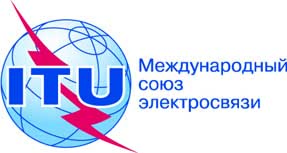 Осн.:Дополнительный документ 1
к Циркуляру 123 БСЭ–	Администрациям Государств – Членов Союза–	Членам Сектора МСЭ-Т–	Ассоциированным членам МСЭ-Т–	Председателям и заместителям председателей всех исследовательских комиссий МСЭ-ТТел.:
Факс:
Эл. почта:+41 22 730 5866
+41 22 730 5853
tsbiptv@itu.intКопии:–	Директору Бюро развития электросвязи–	Директору Бюро радиосвязиПредмет:Мероприятие ГИС-IPTV МСЭ-Т
Сингапур, 2027 сентября 2010 года